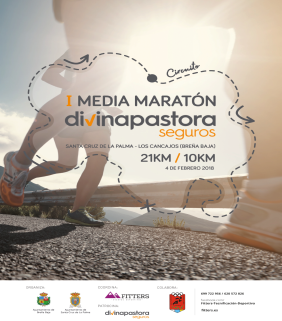 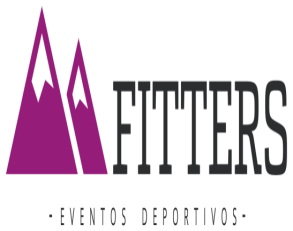 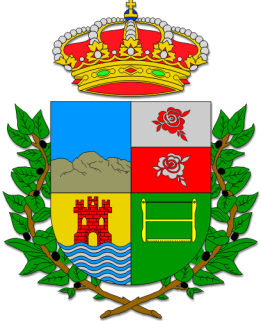 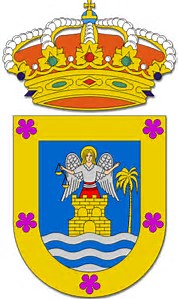 PERIODOS DE PAGOFORMA DE PAGODe conformidad con lo establecido en la LOPD y su reglamento de desarrollo, se informa al participante que al suscribir este formulario consiente expresamente y autoriza al organizador del evento para que los datos personales consignados en el presente formulario sean comunicados a la entidad aseguradora Mutualidad General de Previsión del Hogar Divina Pastora, Mutualidad de Previsión Social a Prima Fija (en adelante, Divina Pastora Seguros) con la finalidad de suscribir el correspondiente contrato de seguro en el que Ud. conste como asegurado, con objeto de dar cobertura a los accidentes y lesiones que puedan producirse en la práctica deportiva. Le informamos que dichos datos personales serán incorporados a un fichero propiedad de Divina Pastora Seguros con el objeto de proceder tanto al aseguramiento, mantenimiento del correcto desarrollo y control de la relación contractual establecida, así como para gestionar adecuadamente las prestaciones que pudieran derivarse de la misma y, en su caso, proceder al reparto o cesión del riesgo asegurado. En caso de oposición al tratamiento de los datos personales con las finalidades anteriormente mencionadas, no podrán hacerse efectivas las coberturas que en su caso pudieran corresponder por carecer la entidad aseguradora de los datos necesarios para el cálculo de las indemnizaciones y demás fines establecidos en el contrato de seguro.Asimismo, Ud. consiente la remisión de información de carácter comercial y publicitaria de los productos, servicios, ofertas y novedades, así como para la contratación de productos y servicios, autorizando expresamente a que sus datos puedan ser cedidos a terceras empresas del Grupo Divina Pastora (Divina Pastora Seguros Generales, S.A.U. - actividad aseguradora- y Fundación Divina Pastora -fundación de carácter asistencial-), con las finalidades antes señaladas, consintiendo que las citadas comunicaciones puedan ser realizadas por cualquier medio de correo postal, teléfono, SMS, correo electrónico, mensajería instantánea  u otros medios de comunicación electrónica equivalente, de conformidad con lo establecido en el art. 21 de la LSSICE. Si no desea recibir información comercial, marque la siguiente casilla: □Ud. autoriza a Divina Pastora Seguros a utilizar, difundir, reproducir y publicar su nombre y apellidos, así como las imágenes en las que pudiera aparecer que sean  captadas durante el desarrollo de la carrera.En relación con Divina Pastora Seguros, Ud. puede revocar en cualquier momento su consentimiento a recibir comunicaciones comerciales dirigiéndose a Divina Pastora Seguros en la dirección de correo electrónico atencion.clientes@divinapastora.com o a la dirección de correo postal: apartado de correos 1280, 46080 Valencia, con la referencia “Protección de datos personales”. Ud. tiene el derecho de acceso, rectificación, cancelación y oposición, en los términos establecidos en la legislación vigente, dirigiéndose por escrito a cualquiera de las direcciones antes mencionadas. Y para que así conste y surta los efectos oportunos, firmo esta autorización;En ____________________________________ a ____ de _______________ de 2018.Firma:INSCRIPCIÓN MEDIA MARATON Y CARRERA POPULAR DIVINA PASTORANOMBRE: APELLIDOS:FECHA NACIMIENTO  (Día/Mes/Año):CATEGORIA:MODALIDAD A PARTICIPAR                 10 Km :                                       21 Km :SEXO:                   Mujer:                                      Hombre:                                  DNI / NIE / PASAPORTE:POBLACIÓN:PROVINCIA:PAIS:TALLA CAMISETA: S:              M:              L:          XL:            XXL:CORREO ELECTRÓNICO:TELÉFONO DE CONTACTO MOVIL:TELÉFONO EMERGENCIA - CONTACTO:EQUIPO O CLUBOBSERVACIONES:OCTUBRE / NOVIEMBRE / DICIEMBRE 201710 € (10 KM) 15 € (21 KM)ENERO Y FEBRERO 201815 € (10 KM) 20 € (21KM)Concepto: DIVINA PASTORA + Nombre CompletoDebes hacer el ingreso en la siguiente cuenta IBAN – ES20 3076 0630 72 2355926425 (Caja siete)            Enviar hoja de inscripción a: Fitterslapalma@gmail.com